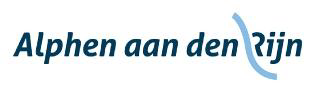 Agenda								InwonersadviesraadDatum:		8 juni 2016Tijdstip:		17.00 uur tot 19.00 uurLocatie:		Werkcafé 1Genodigden:	Sam Domna, Tonnie Bonnet, Roos Havekes, Marièlle Engelhart, Jan Buitelaar, Piet de Kooter, Els van Iersel, Lieke Salomé, Lyda de JongGemeente:	Chantal Pols, Froukje Jellema/notulistAgenda:Openbaar  deel:Opening en welkomMededelingenVaststellen agendaBesloten deel:Kennismaking Ed de Leest Heidag AmbassadeursOpenbare deel:Kwartaalrapportage Verslag voorzittersoverlegVerslag inwonersadviesraad d.d. 13 april 2016Verslag inwonersadviesraad 18 mei 2016Rondvraag